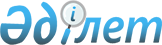 Некоторые вопросы Министерства транспорта и коммуникаций Республики КазахстанПостановление Правительства Республики Казахстан от 12 октября 2000 года N 1521     Сноска. Постановление утратило силу, кроме пункта 1-1, постановлением Правительства РК от 22.07.2003 N 724 . 

  

       

1-1. Создать государственные учреждения - территориальные подразделения Комитета по связи и информатизации Министерства транспорта и коммуникаций Республики Казахстан путем реорганизации территориальных органов Комитета транспортного контроля Министерства транспорта и коммуникаций Республики Казахстан с передачей функций в области связи и информатизации, а также штатной численности вновь образованному Комитету согласно прилагаемому перечню. 

      Сноска. Постановление дополнено пунктом 1-1 в соответствии с постановлением Правительства РК от 03.11.2000 N 1665 .       Премьер-Министр 

   Республики Казахстан 
					© 2012. РГП на ПХВ «Институт законодательства и правовой информации Республики Казахстан» Министерства юстиции Республики Казахстан
				